__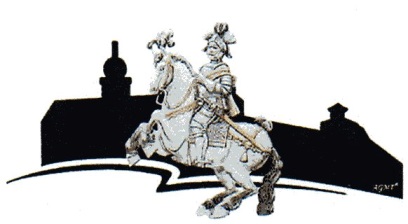 10. Internationaler Figuren- & Dioramenwettbewerb      in Kulmbach vom 11. bis 13.August.2017Rückgabe / return